日本珪藻学会第35回大会（名古屋大学）案内日本珪藻学会第35回大会（名古屋大学）のご案内日本珪藻学会第35回大会を下記のように行います．今回の開催地は，2007年第27回研究集会以来，大会としては1986年第7回大会以来の愛知県での開催となります．現在，名古屋大学では化石珪藻，特に海底堆積物から見出される海生珪藻化石を用いた生層序学的，古環境学的研究に重点を置いて研究が進められています．また現在，珪藻化石を用いてどのような研究ができるのか，また，どのような研究成果が得られてきたのかを網羅的に特集した珪藻学会誌特集号の出版準備が進められています．一方で，珪藻化石を用いた研究は，日本珪藻学会会員にはあまり馴染みのない分野でもあります．そこで，本大会では，本特集号に掲載される化石珪藻を用いた古環境学的研究に関する発表を中心に据え，現生珪藻と化石珪藻をリンクさせた進化や分類学，環境変動の研究を皆さんで考えていきたいと思います．また，大会2日目の午後には，堆積物中の珪藻化石を観察するための抽出法などを学べる簡単なワークショップの開催も予定しております．多くの皆さまのご参加をお待ち申し上げます．日本珪藻学会 第35回大会会長名古屋大学環境学研究科　須藤　斎開催月日2014年4月26日（土）～27日（日）開催場所〒464‐8601名古屋市千種区不老町名古屋大学環境学研究科理学部E館E101室連絡先須藤　斎〒464‐8601名古屋市千種区不老町名古屋大学環境学研究科理学部E館E430室電話：　090-3431-9254，052-789-2535メール：suto.itsuki@a.mbox.nagoya-u.ac.jp参加受付参加形式は「参加のみ」・「シンポジウム講演（珪藻化石に関する発表・口頭・質疑応答を含め20分）」・「一般講演（口頭・質疑応答を含め15分）」・「ポスター発表（縦180cm，横90cm）」があります．どの形式で発表希望かを明記してください．また，口頭発表は，人数が多い場合，ポスター発表への変更をお願いすることがあります．また，二日目午後開催予定のワークショップの参加・不参加のご記入もお願いします．参加申し込み期限：2014年3月10日（必着）申込方法：専用ホームページhttps://ws.formzu.net/fgen/S78969301/から申し込んで頂くか，珪藻学会HP上の申込用紙に必要事項を記入の上，上記連絡先宛てへ送って下さい（郵送またはe-mail）．プログラムのeメールによる送付の可否：メールによるプログラムの送付希望者はメールアドレスを記載してください．参加費用参加費（懇親会費込み）10,000円　学生： 3,000円研究発表〈シンポジウム〉　珪藻学会誌特集号「珪藻と古環境」の著者数名と発表について交渉中です．本特集号執筆者以外にも，珪藻化石を用いた研究に関する数名の発表を募集します．発表はパワーポイントを用いてください．発表15分，質疑応答5分です．なお，申込者多数の場合は，発表形式をポスターに変更させて頂く場合があります．〈一般講演〉発表はパワーポイントを用いてください．発表12分，質疑応答3分です．なお，申込者多数の場合は，発表形式をポスターに変更させて頂く場合があります．〈ポスター発表〉ポスターの大きさは，縦180cm，横90cmです．講演ポスターの前で，概要を大会初日に5分程度で発表していただきます．講演申込・講演要旨原稿日本珪藻学会HP上の講演要旨記入例を確認の上，作成して原稿 (WordファイルとPDFファイル) をe-mailで「suto.itsuki@a.mbox.nagoya-u.ac.jp」まで送って下さい（上記連絡先宛てへの郵送も受け付けます）．講演要旨受付：2014年4月1日（必着）ワークショップ参加者：服装・ご持参いただくもの実験室は空調をつけますので，不快なことはないと思いますが，寒さに弱い方は一応はおるものなどをご持参ください．実習中に薬品を使用予定ですので，白衣または素肌が露出せず汚れても良い服装・靴をご用意ください．また，簡易ゴム手袋などはこちらで用意いたします．ワークショップ中は，部屋を移動することがあります．荷物の紛失にご注意ください． 食事などに関して（食堂等）名大東山キャンパス内に徒歩で行ける学食・コンビニ・生協があります（キャンパスマップをご覧ください）．土日休業中の施設もありますので，当日に開いている食堂をお知らせします．（朝食）朝食は事前にすませていただくか，会場までご持参ください．（昼食）昼食は生協・学食で各自お願いいたします．生協でお弁当なども販売しています．昼食時間は，進行具合で前後すると思います．予めご了承ください．日曜日は閉店している店が多いので，あらかじめご準備ください．（夕食）大会初日に懇親会を予定しております．（二次会等について）名古屋大周辺にも飲み屋・レストランは多少ありますが，アクセスがあまり良くありません．名城線から東山線に乗り換え，栄・名古屋駅周辺に行くと多数ありますので，須藤・学生までご相談ください．（その他）飲み物等は，理学部E館１Fにカフェが，周辺に生協・自販機がありますので，各自ご購入いただくか，会場（E101）に置いてあるドリンクをお飲みください．会場までの交通（交通案内・キャンパスマップをご覧ください）地下鉄名城線名古屋大学駅下車（2番出口から出られると便利です）　徒歩5分鉄道を利用JR名古屋駅・名鉄新名古屋駅・近鉄名古屋駅からの場合地下鉄東山線藤が丘行きに乗車し，本山駅で地下鉄名城線右回りに乗り換え，「名古屋大学」駅下車．所要時間約30分 (乗換含)．JR金山駅・名鉄金山駅からの場合地下鉄名城線左回りに乗車し，「名古屋大学」駅下車．所要時間約25分．航空機（中部国際空港）を利用空港から名鉄特急に乗車し，名古屋駅または金山駅で下車，その後地下鉄に乗り換え (上記参照)．又は，空港バスにて栄または名古屋駅に出て，地下鉄に乗り換え．懇親会に関して（キャンパスマップをご覧ください）懇親会は，4月26日18:00ごろから，名古屋大学構内の食堂「花の木」で行います．宿泊に関してゴールデンウィーク中のため，混み合うことが予想されます．早めの予約をお願いします．名大内・周辺には宿泊施設はありません．各自で予約をお願いいたします．一番近場では，地下鉄「池下」駅近くに，ホテルルブラhttp://www.rubura.org/があります（1泊9000円ほど）．その他，名古屋駅周辺・栄駅周辺に安価なホテルが多数あります．これらの周辺には飲み屋・レストラン・観光地等がありますので，便利です．その他　相談等は下記にご連絡ください．須藤　斎（すとう いつき）：090-3431-9254（携帯），052-789-2535（居室E430）または，suto.itsuki@a.mbox.nagoya-u.ac.jp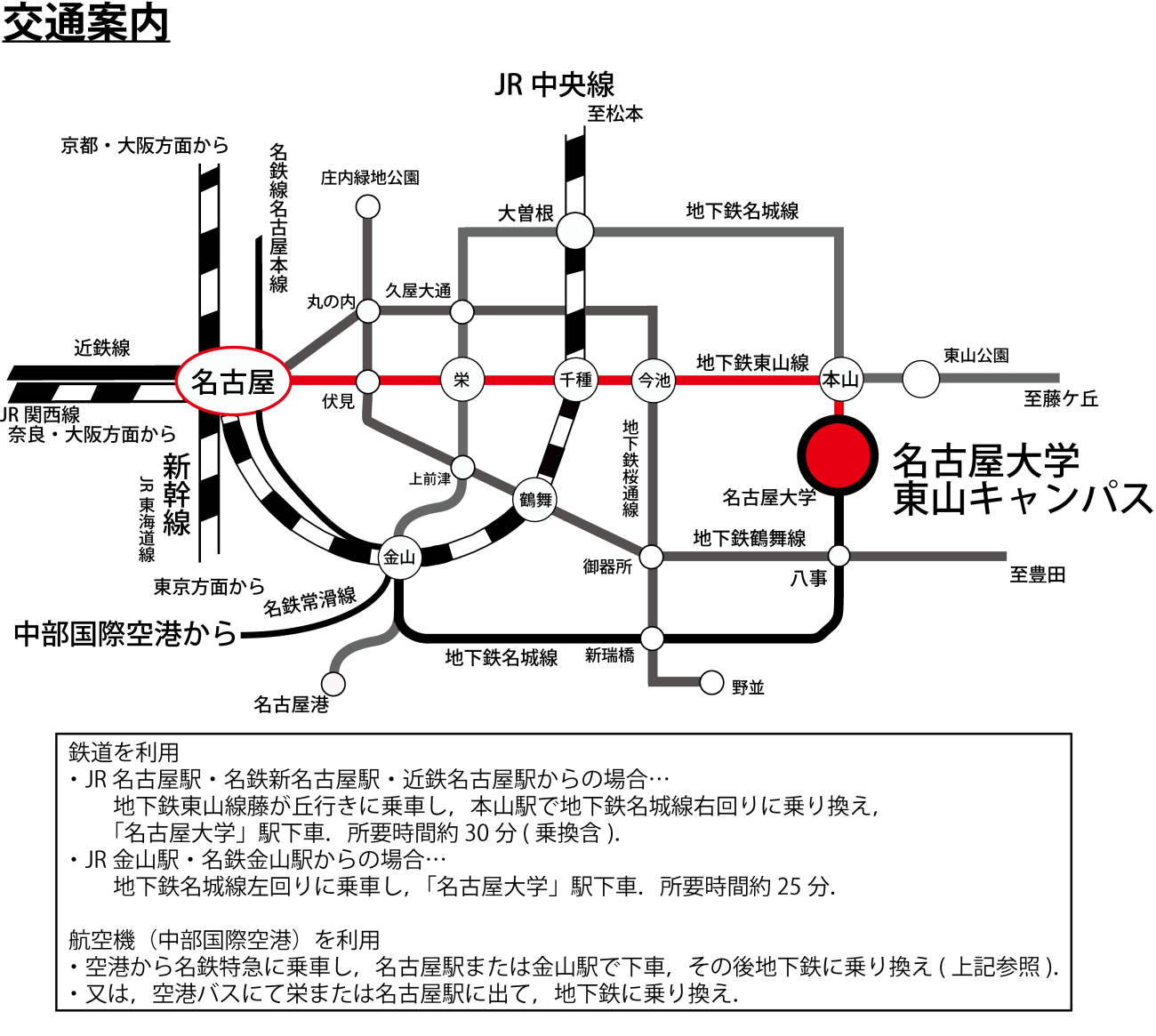 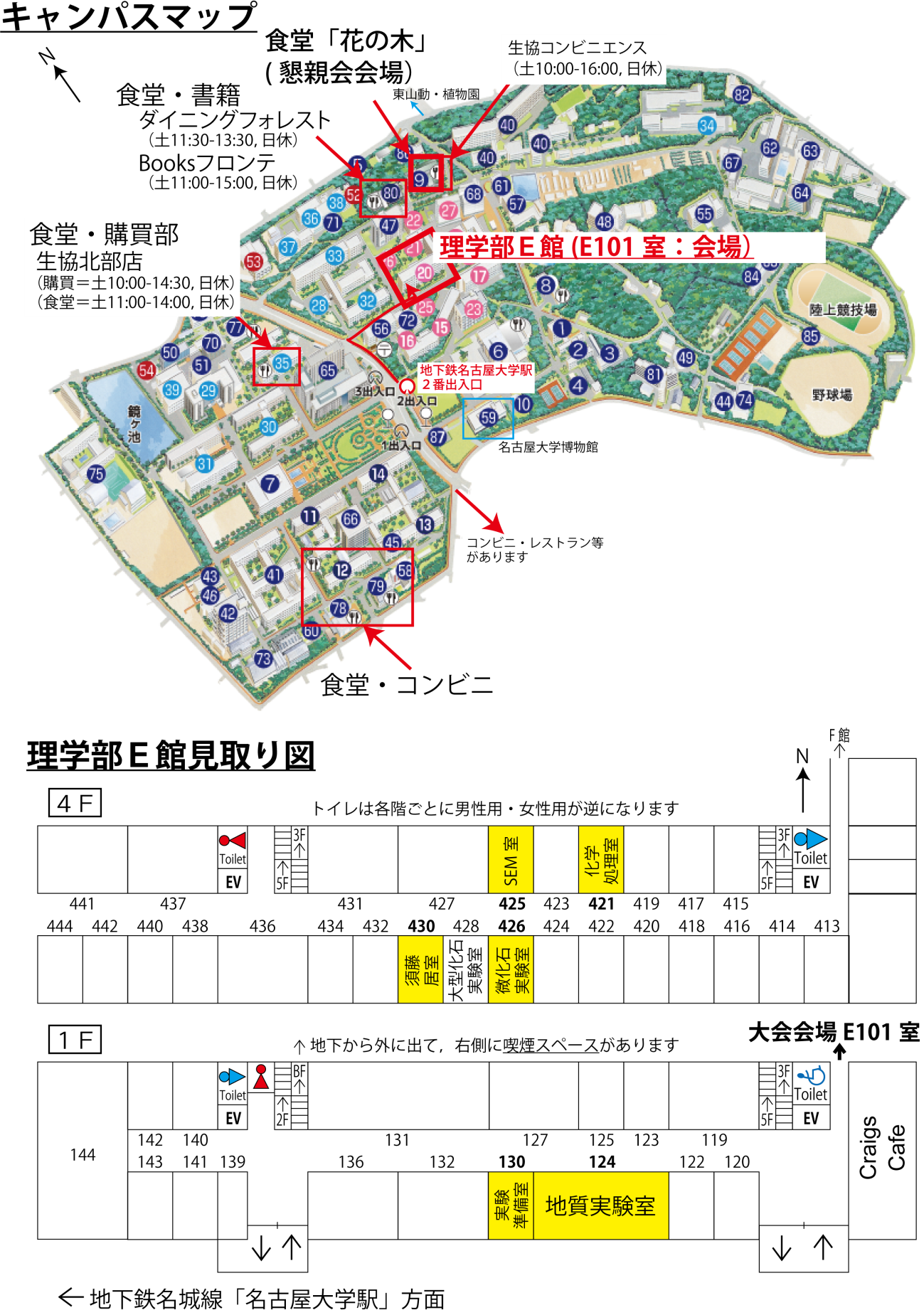 